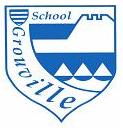 AMAZING NEWSThanks to everyone who helped at, attended and supported the Movie Night – We are pleased to announce that we made a profit of £462.00, sold 181 tickets and provided 80 children in Foundation stage with their own mini movie morning ! The profit will be used to buy a new oven for all the children to use in cooking classes and new bibs for the Netball team.Another BIG Thank You !To all of you who provided feedback/ideas and suggestions at the meeting at the Pembroke and via the questionnaires.We will use all this information throughout the year to ensure all our events are great fun, raise money and most importantly make memories !It was also fantastic to meet new people at our meeting on Wednesday – thanks for all the super planning !Second Hand UniformPlease find attached important information about 2 ways to buy pre-owned uniform this year – great to see so many people browsing in the rain Thursday !DonationsIf you are having a pre-christmas clear out we would love donations of good quality toys, books and tombola prizes. We have a new red collection box in the Entrance Hall. All donations will be used for future events including World Book and the spring fair. Any unsold items will then be donated to Durrell Wildlife Trust.EVENTSDisco – hosted by DJ Nelson Friday 27th NovLetters will come out WC 16th Nov with all details of how to buy tickets.Unfortunately as the date was in the diary before this year’s commitee signed up a few of us are unable to help due to prior commitments/holidays.We need 6 helpers per disco – roles will be ticking off names, selling sweets/glo sticks, handing out crisps/drinks – you can help at 1, 2 or all 3 sessions – completely your choice.Santa’s Helpers Evening – Wednesday 2nd DecemberFeel free to drop into the school hall anytime between 7 :00pm – 9 :30pm, we will be having drinks/snacks and wrapping lots of presents – The more the merrier and we need lots of pairs of hand !We will also be getting ready for the cake sale/raffle draw. Winter Raffle – You will receive tickets and all the details next week, if you offered prizes on the questionnaire we will be in touch by e mail.Cake Sale/Raffle Draw – Friday 4th DecemberWe are really excited that this annual event will take place from 2 :30pm – 4 :00pm. The hall will be open for cakes, refreshments the raffle draw and more !The support in previous years from bakers has been immense ! If you are happy to bake a cake/biscuits please drop this off 8 :15am – 8 :45am to reception.We will be setting up 10 :30am – 12 :00pm.  At 2 :00pm the year 6s will be delivering cakes to the children in their class rooms and you are invited to come into the hall and buy cakes and have a cup of tea from 2 :30pm.  The Raffle will be drawn at 3.30.To ensure this runs smoothly we ideally need a team of 10-12 helpers for each part of the day.For all events - if you are free to help please drop us an e mail to psa@grouville.sch.je, send us a message through Facebook or sign the board in reception.We will be in touch with those of you directly who offered help on the questionnaire.Easy FundraisingIf you are christmas shopping on the Internet please support us with an exrta click by going through Easyfundraising – if all of us do this even just for Amazon purchases we could really boost the total !Here’s the link –https://www.easyfundraising.org.uk/causes/grouvilleschoolpsa/Our page has been active for 3 years with a total raised of £648.54, in October we were at £616 lets see where we can get to by January !Finally !!!!Thanks for spending the time to read this today, this is our busiest period so lots to cram in !We will keep the updates/reminders coming via text/Facebook through the month,The PSA Team